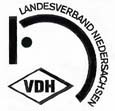 Termin:	  Samstag , den 24. November 2018 von 10.00 Uhr bis 16.15 UhrTreffpunkt: Gasthof Woltmann, Insel 1, 38271 Baddeckenstedt, Tel: 05345/336Änderungen bei Themenwahl oder Zeitplan vorbehalten  Fragen an Dr. Bernd Hartmann.Tel.05584-1254Anmeldung zum Züchtertag des Landesverbandes Niedersachsen im VDH am 24.11.2018 Frau / Herr       ………………………………………………………………………………….Adresse	………………………………………………………………………………….Mitgliedsverein: …………………………………………………………………………………..Email:…………………………………………………………………………………………......Anmeldung auch online über www.vdh-landesverband-niedersachsen.de möglichAn Gabriele Oswald, Auf dem Kreumen 3, 38723 Seesen, Telefon 05381-8822Anmeldung bis zum 13.11.2017; Kostenpauschale pro Person Euro 28.00(inkl. Mittagsessen, 2 Pausengetränke, Nachmittagskaffee und Kuchen) zahlbar mit Anmeldung auf das Konto des VDH-Landesverbands Niedersachsen: 
Volksbank Celle IBAN: DE28 2519 0001 0746 0678 00 – BIC: VOHADE2HXXXEssenswunsch(in der Tagungsgebühr enthalten) bitte markierenGrünkohl mit Bregenwurst und Salzkartoffeln	„ mmh, lecker“ ja / nein, danke. Personen ...Sauerfleisch, Remouladensoße, Bratkartoffeln   	„ mmh, lecker“ ja / nein, danke. Personen ...Putenschnitzel, Currysoße, Reis und Salat         	„ mmh, lecker“ ja / nein, danke. Personen ...Gemüsemedaillon mit Reis und Salat                 	„ mmh, lecker“ ja / nein, danke. Personen ...Salatteller	„ mmh, lecker“ ja / nein, danke. Personen …Datum     ....................................        Unterschrift    ...............................................................ab 9:00 bis 10:00 hRegistrierung der Teilnehmer10:00 – 10:15 UhrBegrüßung durch den 1. Vorsitzenden des VDH-Landesverbands Niedersachsen  10:15 – 12:15 UhrEpigenetik -Referent: Herr Tierarzt Lutz Salomon11:05 – 11:15 UhrPause12:15– 12:35 UhrRassevorstellung: Beagel Referentin: 12:00 – 14:00 UhrMittagspause   4 Gerichte zur Wahl     14:00 – 14:15 UhrRegelungen der Mitgliedsvereine zu genetischem Profil und künstl Befruchtung14:15 – 15:00 Uhr„Genetisches Profil und Verwandtschaftsanalyse“Referent:  Herr Tierarzt Dr. Thomas Laube15:00 – 15:15 UhrPause mit Kaffee und Kuchen15:15 – 15:45 UhrKünstliche BefruchtungReferent: Dr. Thomas Laube15:45 – 16:00 UhrAnregungen – Themenwünsche 2019 – Lob & Kritik Dr. Bernd Hartmann, Hattorf